22 апреля 2021 г. в 14.00 в рамках VIII Всероссийской научной конференции «Сперанские чтения: Актуальные проблемы управления 2021» состоялась  работа секции кафедры управления «Инновационный опыт управления и практика его применения в современных условиях». Место проведения: Миусская площадь д.6, корпус 6, ауд. 255.Модератором выступила Овчинникова Наталья Викторовна, д-р экон. наук, канд. ист. наук, зав. кафедрой управления ИЭУП РГГУ.	В рамках работы секции обсуждались теоретические и практические аспекты применения научного наследия М.М. Сперанского в современном управлении. 	Большое внимание было уделено обсуждению вопросов, связанных с расширением функций органов государственного и муниципального управления и разработкой инновационных проектов, имеющих исключительно важное значение в улучшении показателей социально-экономической жизни россиян (образование, наука, медицина, культура и др.). Докладчики рассмотрели роль государства в данных процессах и наметили направления их дальнейшего совершенствования, увязав с приоритетами развития нашей страны на 2021-2030 гг.  На секции выступили следующие преподаватели:Овчинникова Наталья Викторовна, д-р экон. наук, канд. ист. наук, зав. кафедрой управления ИЭУП РГГУ. Тема доклада: «Теоретические и практические аспекты применения идей М.М. Сперанского в современном управлении»Чистякова Ксения Анатольевна, канд. ист. наук, доцент, доцент кафедры управления ИЭУП РГГУ. Тема доклада: «Проблемы и перспективы использования исторического опыта управления в современной России: консервативная модель государственного управления первой четверти XIX века»Овчинников Станислав Анатольевич, канд. экон. наук, доцент кафедры управления ИЭУП РГГУ. Тема доклада: «Взгляды мыслителей на формирование консервативной модели государственного управления первой четверти XIX в. и практика их реализации в современных условиях»Egbert Wijnen-Reims,  President of IASCM - IACM (International Association of Supply Chain Management and International Association of Contract Management in London), and Senior Partner in the Business Management Institute (Berlin Germany), Business management, evaluation and Business Transformation expert. Title: «Problems of developing an economic model in modern conditions» Шишкова Галина Альбертовна, канд. тех. наук, доцент, профессор кафедры управления ИЭУП РГГУ. Тема доклада: «Прикладные аспекты инновационного развития на пути к интеллектуальной экономике»Артемов Олег Юрьевич, канд. ист. наук, доцент, профессор кафедры управления ИЭУП РГГУ. Тема доклада:  «Трансформация высшего образования в России: опыт регионов в условиях пандемии COVID-19»Зайцева Ангелина Викторовна, ст. преподаватель кафедры управления ИЭУП РГГУ. Тема доклада: «Влияние пандемии на социальную ответственность бизнеса». Горелова Светлана Игнатьевна, канд. ист. наук, доцент, доцент кафедры управления ИЭУП РГГУ. Тема доклада: "Премия "Новатор Москвы" как фактор развития инновационного бизнеса".Лашкевич Мария Алексеевна, канд. экон. наук, доцент кафедры управления ИЭУП РГГУ. Тема доклада:  «Внедрение инноваций в системе государственного управления».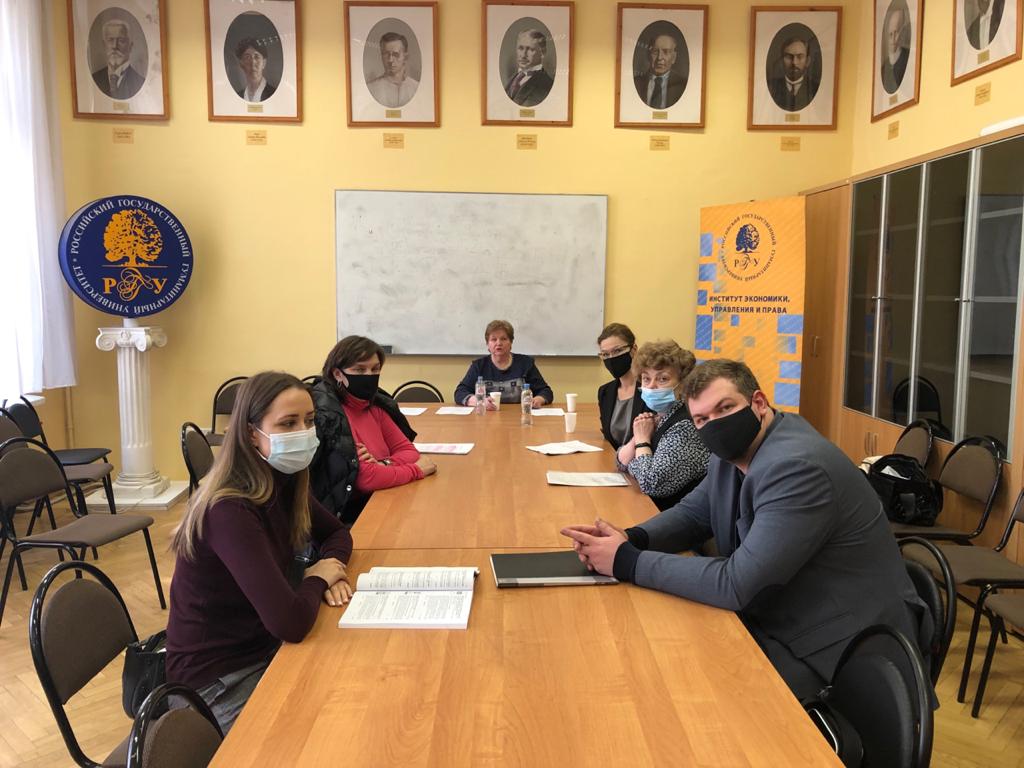 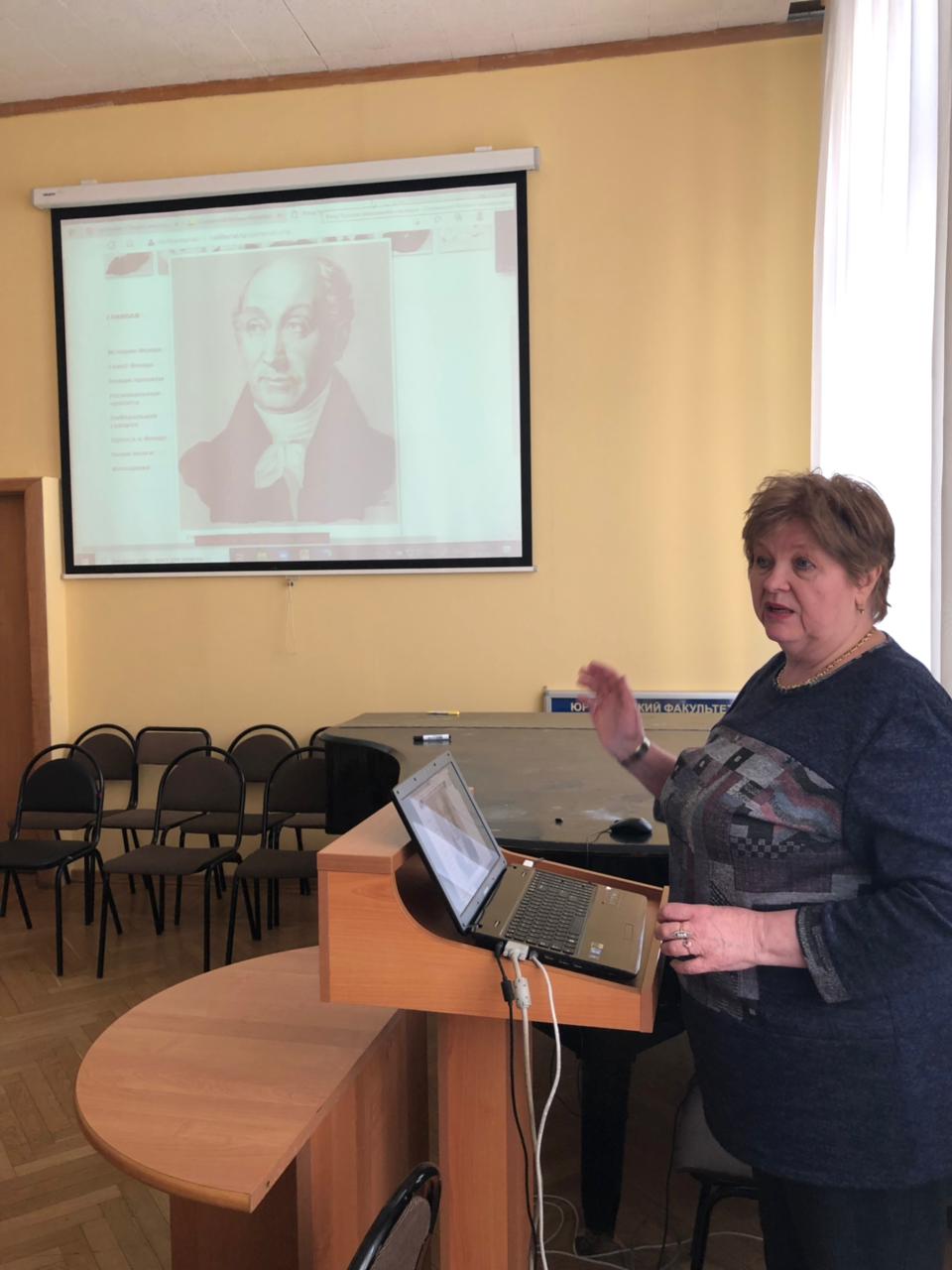 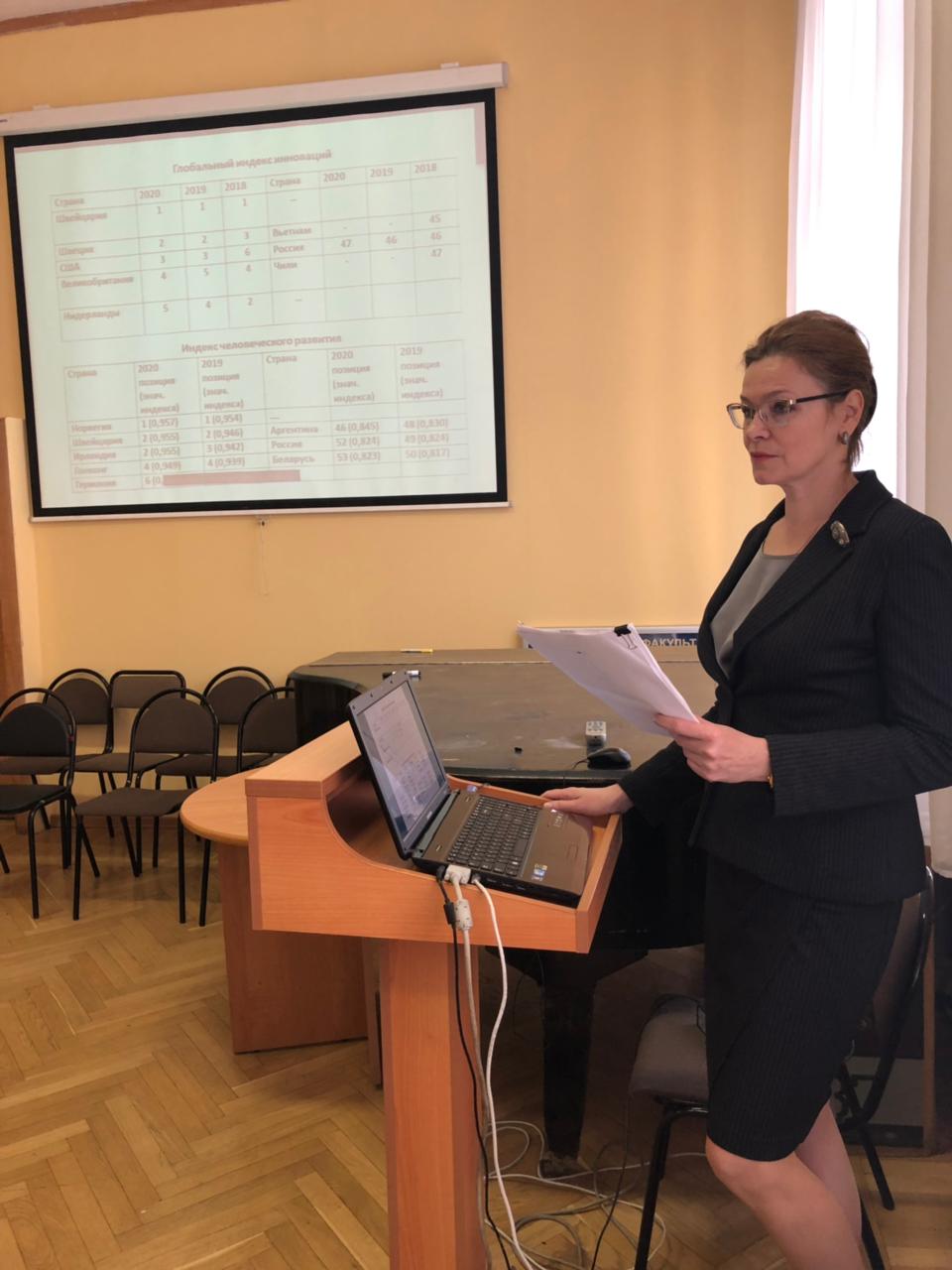 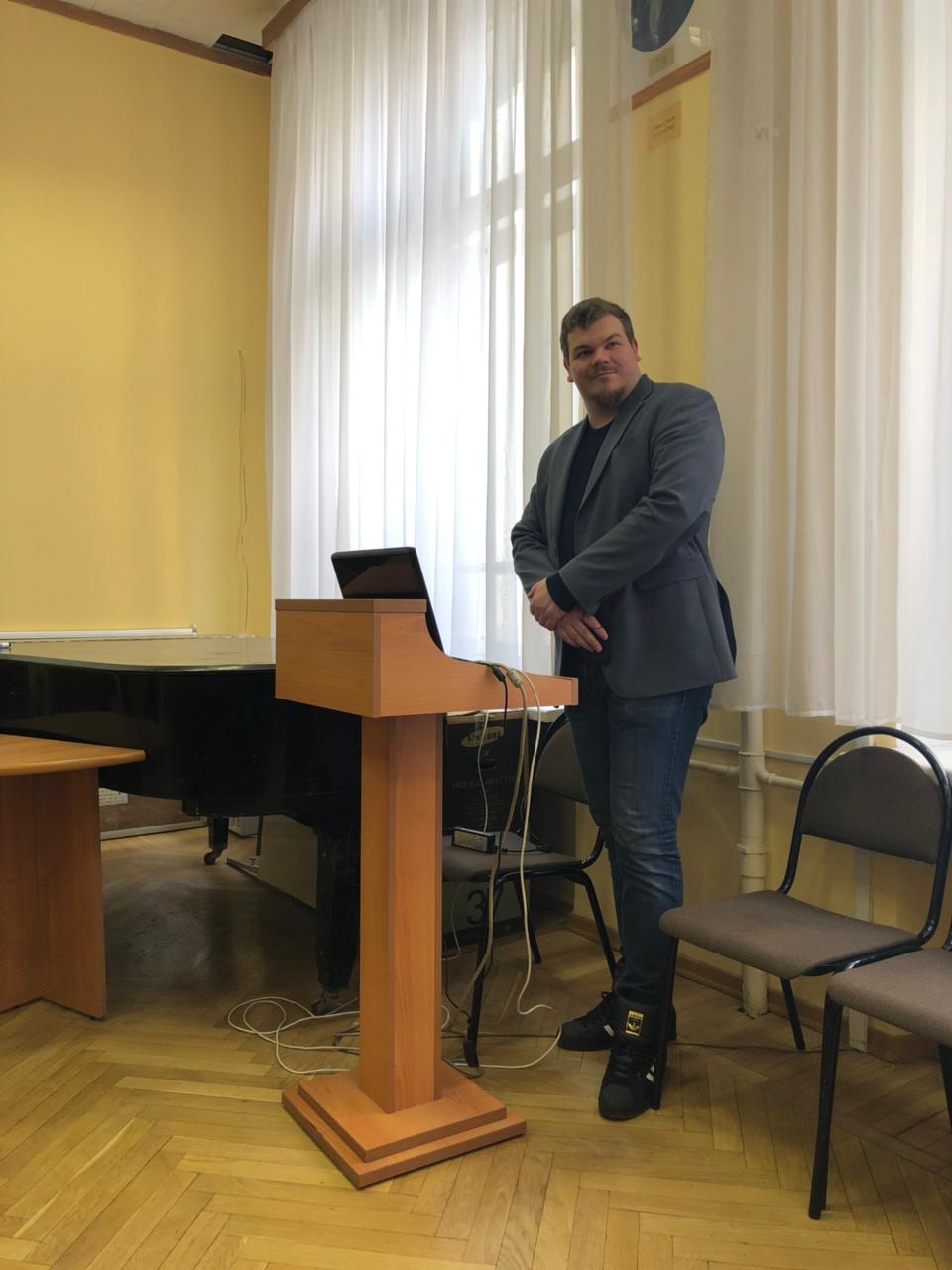 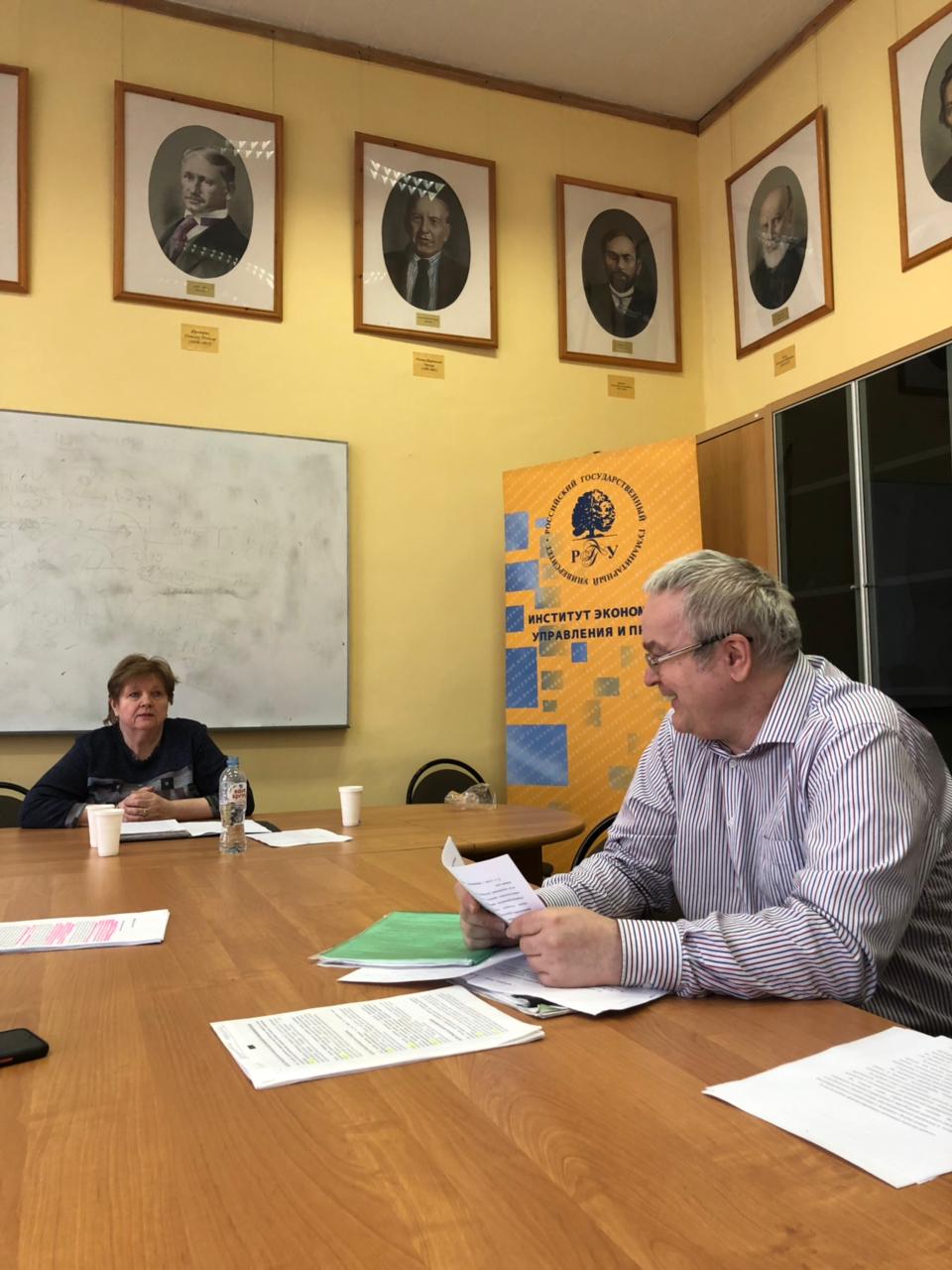 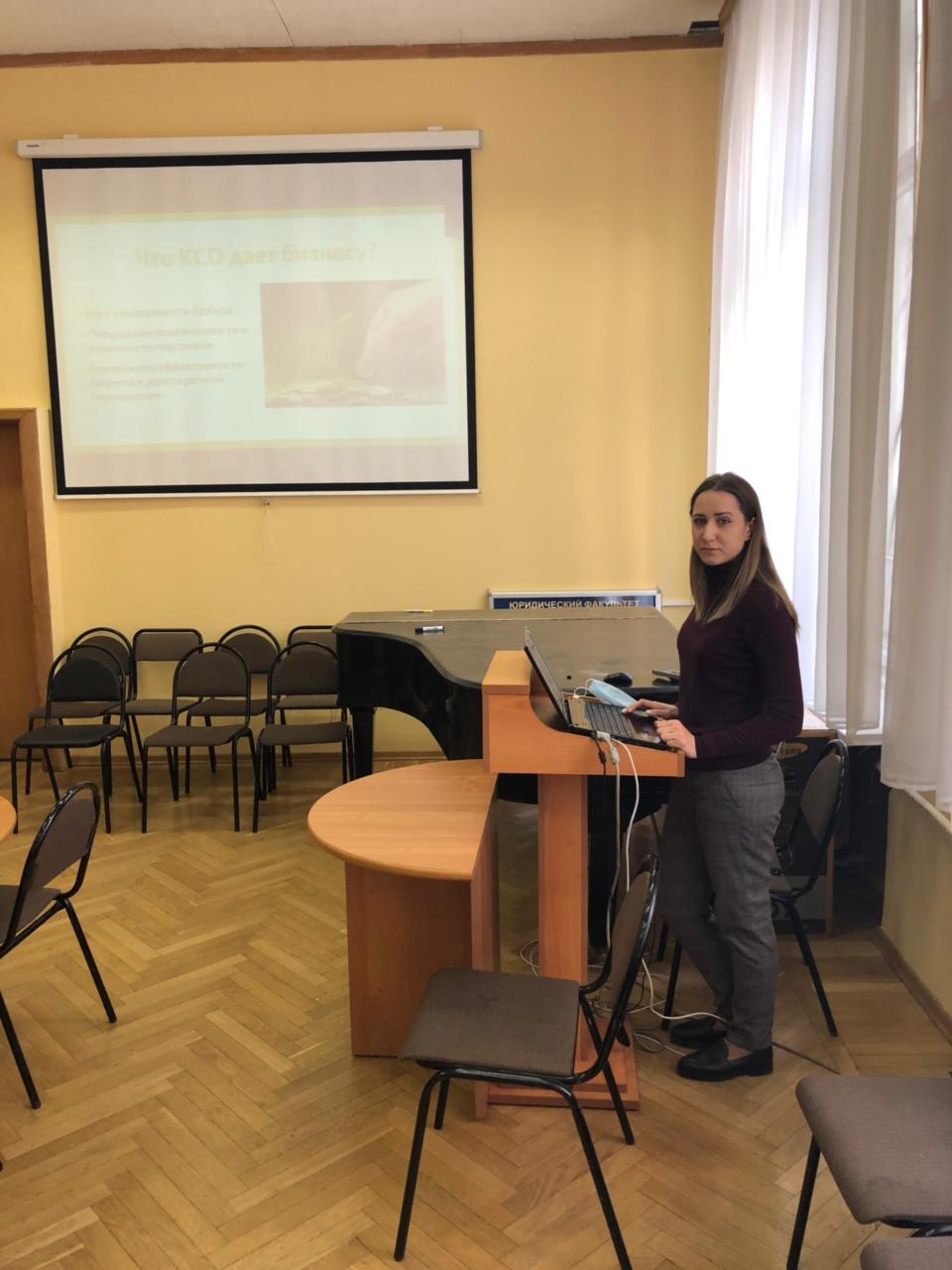 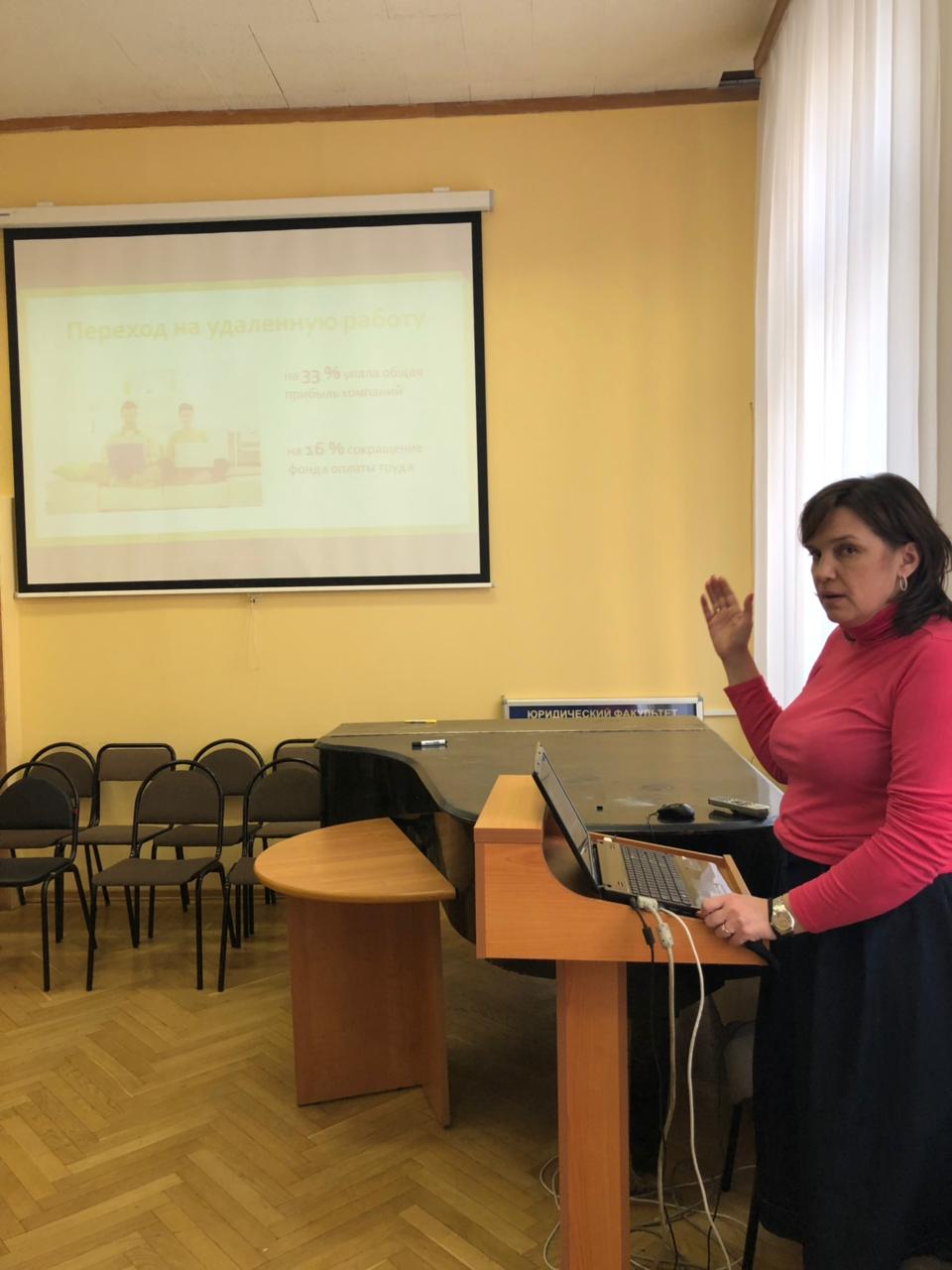 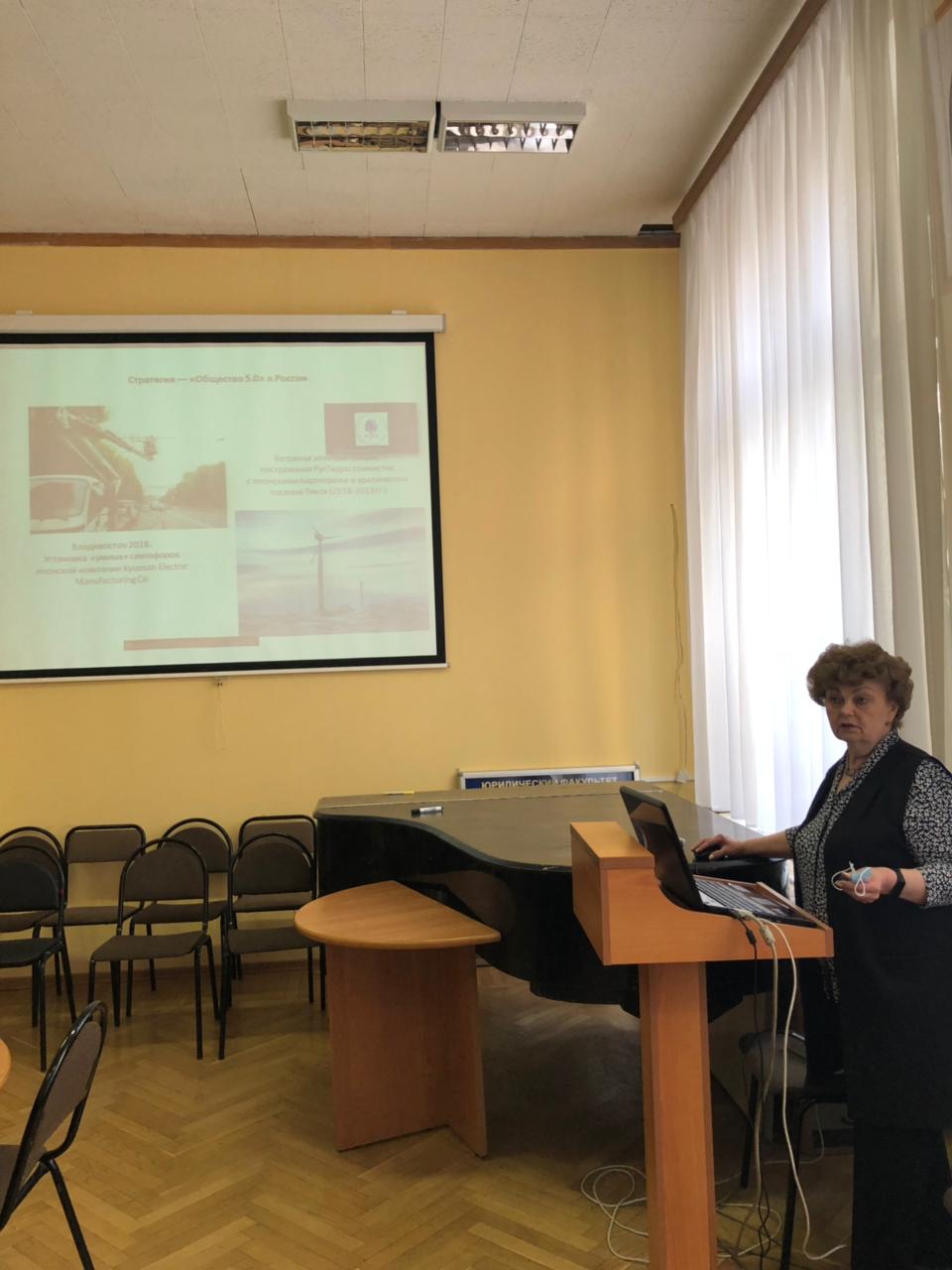 